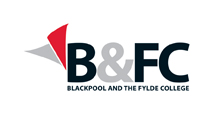 JOB DESCRIPTIONPost ref:	Post:	Learning Technologist (Apprentices)Responsible to:		Lead Learning TechnologistRewards package:	Scale 5, Access to Government Scheme and 30 Days Annual LeaveKey responsibility:To train staff, students and apprentices on OneFile, Canvas, Interactive Whiteboards and any other relevant College systems. Assist the College in the creation of learning technology materials. Develop training and support materials for students and apprentices and staff. Support growth and development of degree apprenticeships. Facilitate improved access to, and experience of, L4 and L5 qualification via upskilling of academic and non-academic staff in digital systems and delivery models. Principal Duties:Work alongside LRC Advisers to aid the effective running of the LRC.To work alongside academic and corporate staff in the design and development of e-learning content and effective online course areas.To train college staff in developing appropriate webskills to support the structuring and content of courses in Canvas and OneFile.To train, help and support college staff in the use and application of Canvas, OneFile, and any related systems. To advise academic staff on good practice in web-authoring of educationally effective learning materials.To improve and develop web based e-learning training and induction materials for staff and students and apprentices.To develop and/or adapt existing materials for the electronic delivery of the department’s student educational programmes.To attend relevant Apprenticeship meetings as required.To undertake any other duties as may be reasonably required by Lead Learning Technologist.To accurately extract learning analytics data, and provide training on its use.Standard Responsibilities for all positions in B&FC: To fully adhere to B&FC policies and procedures at all timesTo display the B&FC values at all times and positively promote them To take responsibility for the promotion of the health, safety, wellbeing and mental wealth of self and others To actively support B&FC commitments on safeguarding and promoting the welfare of children, young people and vulnerable adults To pursue the achievement and integration of equality, diversity and inclusion, through widening participation in all B&FC activities To actively support, and appropriately engage with the ‘One College’ ethos to promote positive student behaviour across B&FCTo be proactive in identifying and pursing opportunities that are appropriate to maintaining your own professional development, and to positively engage in the B&FC performance review scheme and all relevant training To maintain the confidentiality and security of information and data at all timesUndertake any other tasks and responsibilities appropriate to the level of this postThis job description is current at the date shown and may be amended after consultation and agreement between management and the post holder. September 2020Person SpecificationLearning TechnologistLearning TechnologistLearning TechnologistLearning TechnologistPersonal attributes required based on Job DescriptionEssential (E) Or Desirable (D)Personal attributes required based on Job DescriptionEssential (E) Or Desirable (D)Qualifications1Educated to Degree level or two years relevant experienceE2A qualification in teaching online or willingness to pursueD3Introductory Cert Ed or willingness to pursueDExperience1A minimum of two years experience working in an education or training environmentD2Proven experience in designing, delivering and evaluating training sessionsD3Proven experience of delivering VLE or eportfolio trainingD4Experience working in Apprenticeships, Further Education or Higher education DKnowledge, Skills and Abilities1Advanced IT skills, knowledge of Microsoft applications, awareness of authoring and communication tools and their applicationD2Excellent oral and written communication skillsE3The ability to communicate and work successfully with colleagues at all levels in the organisationE4The ability to work to deadlinesE5The ability to work as part of a teamE6The ability to work on own initiativeE7Interest in developments in education, apprenticeships and e-learningE8The ability to setup and organise systems effectivelyD9Interest in and experience of social networking softwareD10An understanding of different levels and types of qualifications in Further or Higher Education.D11Knowledge and evidence of Digital Fluency including possession of Microsoft Innovative Educator Certification or willingness to obtain within three months of appointment DBehaviours1Demonstrable commitment to delivering results through taking responsibility for meeting objectives through communicating with impact, adopting a customer-centric focus and consistently measuring and improvingE2Successfully and actively work together engaging with colleagues across B&FC effectively and inclusively to achieve positive outcomesE3To show commitment to a future-focused approach, actively contributing to the future success of B&FC through making effective decisions, demonstrating a commitment to B&FC values, vision, operational and strategical direction and a willingness to adapt to changeEFurther Requirements1To hold a full UK driving licence and access to a vehicle or equivalent mobility for business purposes (with the ability to maintain appropriate level of business insurance for car users)D